OSNOVNA ŠOLA ŠEMPAS 					
VRTEC ŠEMPAS							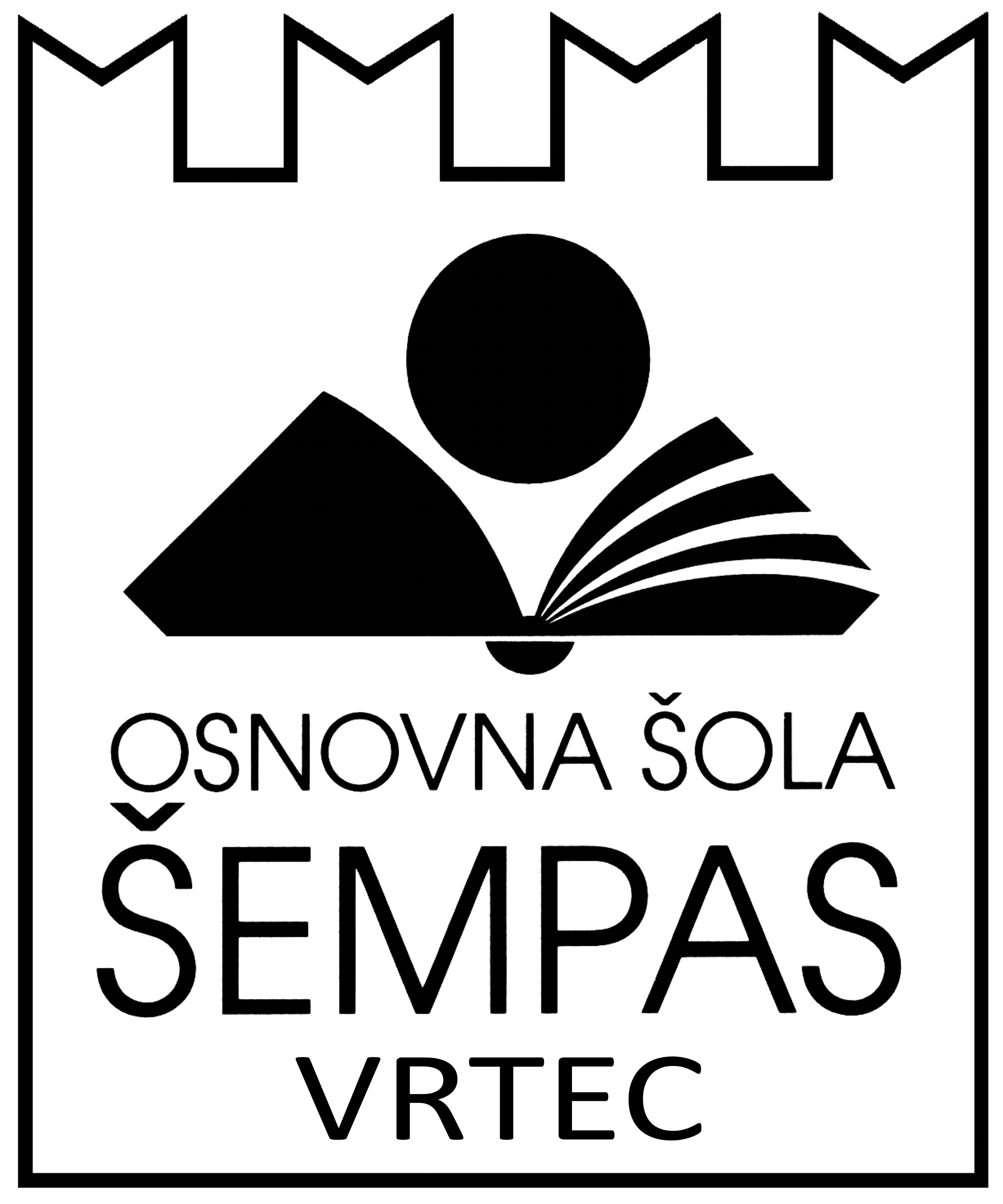 SPREMEMBA PROGRAMAPodpisan-a 										, oče/mati otroka 					, ki je vključen v (ustrezno obkrožite)DNEVNI PROGRAMPOLDNEVNI PROGRAM S KOSILOMPOLDNEVNI PROGRAM BREZ KOSILAželim spremeniti program.Otrok bo od 						 obiskoval naslednji program:                                (vpišite datum)DNEVNI PROGRAMPOLDNEVNI PROGRAM S KOSILOMPOLDNEVNI PROGRAM BREZ KOSILARazlog za spremembo programa:Datum: 			                    Podpis starša: 				